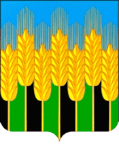  СОВЕТ НОВОДМИТРИЕВСКОГО СЕЛЬСКОГО ПОСЕЛЕНИЯ СЕВЕРСКОГО РАЙОНАРЕШЕНИЕст. Новодмитриевскаяот 11.02.2021                                                                                                № 104Об утверждении прейскуранта гарантированного перечня услуг по погребению на 2021 год, оказываемых на территории Новодмитриевского сельского поселения Северского районаВ соответствии с Федеральным законом от 12 января 1996 года  № 8-ФЗ  «О погребении и похоронном деле», Законом Краснодарского края от 04 февраля 2004 года № 666-КЗ «О погребении и похоронном деле  в Краснодарском крае»,  на основании Постановления Правительства РФ от 28  января 2021 г. № 73  «Об утверждении коэффициента индексации выплат, пособий и компенсаций в 2021 году», руководствуясь ст. 8 Устава Новодмитриевского сельского поселения Северского района, Совет  Новодмитриевского сельского поселения Северского района решил: Утвердить прейскурант гарантированного перечня услуг по погребению, оказываемых на территории Новодмитриевского сельского поселения Северского района (прилагается). Решение Совета Новодмитриевского сельского поселения от 20.02.2020 года № 49 «Об утверждении прейскуранта гарантированного перечня услуг по погребению на 2020 год, оказываемых на территории Новодмитриевского сельского поселения Северского района» - считать утратившим силу.Общему отделу администрации Новодмитриевского сельского поселения (Колесникова М.Н.) обеспечить официальное обнародование настоящего решения в местах, специально отведенных для этих целей и разместить на официальном сайте администрации Новодмитриевского сельского поселения Северского в информационно-телекоммуникационной сети «Интернет» novodmsp.ru.Контроль за выполнением настоящего решения возложить на общий отдел администрации Новодмитриевского сельского поселения (Колесникова М.Н.).Настоящее решение вступает в силу с даты его публикации и распространяется на отношения, возникшие с 01.02.2021 года.Председатель Совета Новодмитриевского сельского поселения Северского района                                             К.В. ЧекуджанИсполняющий обязанностиглавы Новодмитриевского сельскогопоселения Северского района                                                         А.В. КузьминскийПРЕЙСКУРАНТгарантированного перечня услуг по погребению, оказываемых на территории Новодмитриевского сельского поселения Северского районаПредседатель Совета Новодмитриевского сельского поселения Северского района                                          К.В. ЧекуджанИсполняющий обязанностиглавы Новодмитриевского сельскогопоселения Северского района                                                        А.В. КузьминскийПриложение № 1УТВЕРЖДЕНрешением СоветаНоводмитриевского сельского поселения Северского района от 11.02.2021 № 104№ п\пНаименование услугСтоимость рублейОформление документов, необходимых для погребения142,95Гроб стандартный, строганный, из материалов толщиной 25-, обитый внутри и снаружи тканью х\б с подушкой из стружки1909,69Инвентарная табличка с указанием ФИО, даты рождения и смерти114,62Доставка гроба и похоронных принадлежностей, необходимых для погребения, по адресу, указанному заказчиком859,10Перевозка тела (останков) умершего к месту захоронения802,52Погребение умершего при рытье могилы вручную2348,01Итого предельная стоимость гарантированного перечня услуг по погребениюИтого предельная стоимость гарантированного перечня услуг по погребению6176,89